Publish Your Self AssessmentYou will now attach and/or embed your self-assessment to the bottom of the blog post with the artifact you have chosen. You may choose to make this post private or public. After placing your artifact on a blog post, follow the instructions below.Categories - Self-AssessmentTags - Now tag your post using the tag that corresponds to the competency that you have written about. You can choose more than one. Please use lower case letters and be exact.#creativethinkingcc#communicationcc#criticalthinkingcc#socialresponsibilitycc#personalidentitycc#personalawarenessccUse the Add Document button located at the top of your post page and embed your self-assessment at the bottom of your blog post.Publish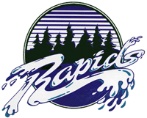 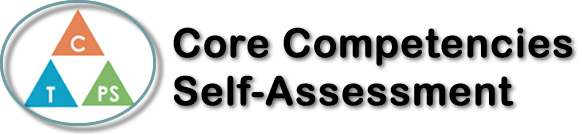 Name: Tobiasz MajerkiewiczDate:  2018/04/24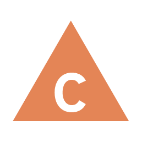 How does the artifact you selected demonstrate strengths & growth in the communication competency?In what ways might you further develop your communication competency?Self-ReflectionDescribe how the artifact you selected shows your strengths & growth in specific core competencies. The prompt questions on the left - or other self-assessment activities you may have done - may guide your reflection process.In our project we experienced lots of Thinking CCIn Our Self-Assessment We created a podcast about the second world war and in a specific topic the Holocaust. In creation of this project we used a large amount of creativity and concentration. We worked overtime to get this project completed with lots of effort. We used lots of realistic facts, Sounds and events to maximize the listeners experience. In our project we showed our growth in video and audio editing by adding muffled sound effects and adding in WW 2 raid sirens. Me and my partner made the effort to create the most realistic sounding podcast we could. During our creation of this podcast we experienced our  Thinking skills began to grow and our knowledge on how to create a podcast.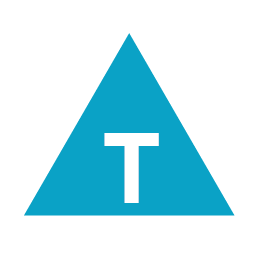 How does the artifact you selected demonstrate strengths & growth in the thinking competencies?In what ways might you further develop your thinking competencies?Self-ReflectionDescribe how the artifact you selected shows your strengths & growth in specific core competencies. The prompt questions on the left - or other self-assessment activities you may have done - may guide your reflection process.In our project we experienced lots of Thinking CCIn Our Self-Assessment We created a podcast about the second world war and in a specific topic the Holocaust. In creation of this project we used a large amount of creativity and concentration. We worked overtime to get this project completed with lots of effort. We used lots of realistic facts, Sounds and events to maximize the listeners experience. In our project we showed our growth in video and audio editing by adding muffled sound effects and adding in WW 2 raid sirens. Me and my partner made the effort to create the most realistic sounding podcast we could. During our creation of this podcast we experienced our  Thinking skills began to grow and our knowledge on how to create a podcast.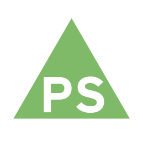 How does the artifact you selected demonstrate strengths & growth in the personal & social competencies?In what ways might you further develop your personal & social competencies?Self-ReflectionDescribe how the artifact you selected shows your strengths & growth in specific core competencies. The prompt questions on the left - or other self-assessment activities you may have done - may guide your reflection process.In our project we experienced lots of Thinking CCIn Our Self-Assessment We created a podcast about the second world war and in a specific topic the Holocaust. In creation of this project we used a large amount of creativity and concentration. We worked overtime to get this project completed with lots of effort. We used lots of realistic facts, Sounds and events to maximize the listeners experience. In our project we showed our growth in video and audio editing by adding muffled sound effects and adding in WW 2 raid sirens. Me and my partner made the effort to create the most realistic sounding podcast we could. During our creation of this podcast we experienced our  Thinking skills began to grow and our knowledge on how to create a podcast.